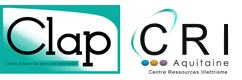 Premier jour :MatinConnaitre les publics et les réponses formation :Définitions des publics : analphabètes, FLEEclairage de certains termes : étrangers, immigrés, demandeurs d’asile, réfugiés, bénéficiaires de la protection, CIR… Après-midi :Présentation de la démarche pédagogique :posture et principesRéférentiel CECRLQuelques apports théoriques sur l’apprentissage d’une langue ? approche communicative et actionnelle (les actes de langage) Les composantes de la langueDeuxième jour :MatinIdentifier les différentes situations de communication :Déclinaison des thèmes en plusieurs séancesMéthodologie Le travail des dialogues à partir des enregistrementsMise en situation dans une langue étrangèreRetour d’expérienceAprès-midi :Déclinaison d’une unité thématique (méthode Bagages) : Répartition entre l’oral et l’écritActivités pout travailler l’oralActivités pour travailler l’écritCettte action est cofinancée par le Fonds Social Européen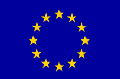 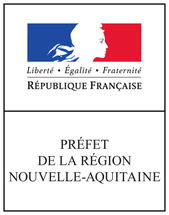 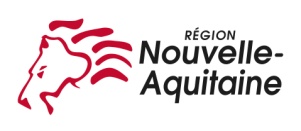 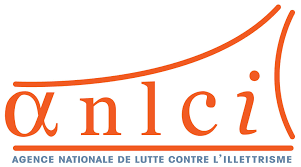 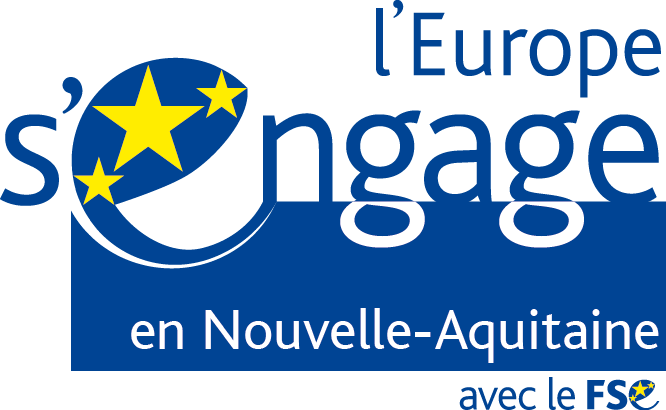 